March 25, 2014, Pittsburgh, PennsylvaniaGSK Reports alli® Product Tampering,Alerts Consumers to Unknown Product in alli® PackagesGSK is alerting consumers that some bottles of its alli® over-the-counter weight loss medication have been tampered with. Consumer safety is GSK’s primary concern. We have initiated an investigation and are working with the Food and Drug Administration.What Does The Tampered Product Look Like:The outer carton may look authentic.The bottle may contain a range of tablets and capsules of various shapes and colors.The bottle may not have a label.The bottle’s tamper evident seal may not be intact, not be made of foil and/or not have the authentic alli® wording: “Sealed for your Protection.” The lot numbers and expiration dates on the bottle do not match the lot number and expiration date on the outer carton. To date, some bottles bearing the following lot numbers and expiration dates on the carton have been reported to us by consumers as containing product other than alli®:Carton Lot 14372, Expiration: 02/28/2016Carton Lot 14395, Expiration: 02/28/2016Carton Lot 14124, Expiration: 09/30/2015Carton Lot 14267, Expiration: 01/31/2016Carton Lot 14442, Expiration: 04/30/2016Where Tampered Product Was Found:These tampered products were reportedly purchased by consumers at retail stores in the following seven states:  Alabama, Florida, Louisiana, Mississippi, New York, North Carolina and Texas.What  Authentic alli® Looks Like:alli® is a turquoise blue capsule with a dark blue band. It is packaged in a labeled bottle that has an inner foil seal imprinted with the words: “Sealed for your Protection.” The same Lot and Expiration Date codes should be printed on both the bottle label and the outer carton. Check to make sure your alli® looks like this.  Please see attached photos of an authentic alli® capsule, bottle with label and alli cartons below.What Consumers Should Do:Consumers should not use the product if the authentic alli® features as described above are not present, or if they have any concerns.If you have consumed any product which you think may not be alli®, you should contact your healthcare provider.GSK is seeking cooperation from consumers in this investigation.  If you suspect you have purchased any inauthentic alli® product, please promptly contact our Consumer Relations line at 800-671-2554 and a representative will provide you with further instructions.  All product and packaging materials, including pamphlets, seals, etc. should be retained pending further instructions.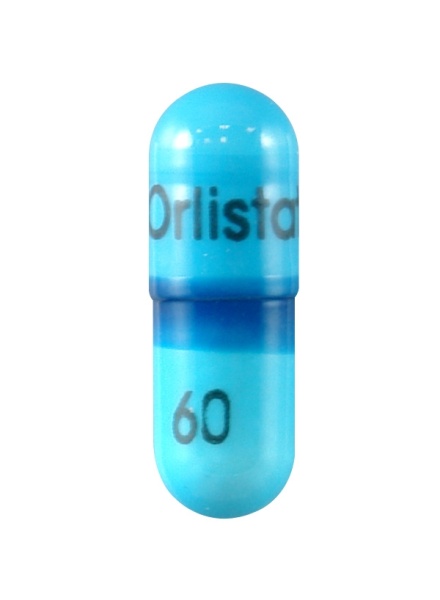 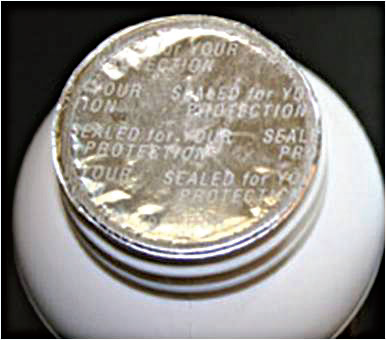 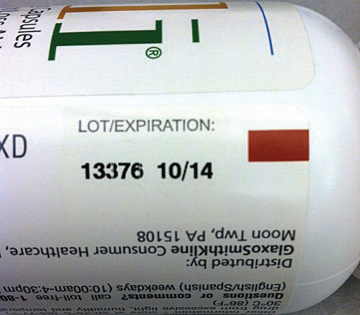 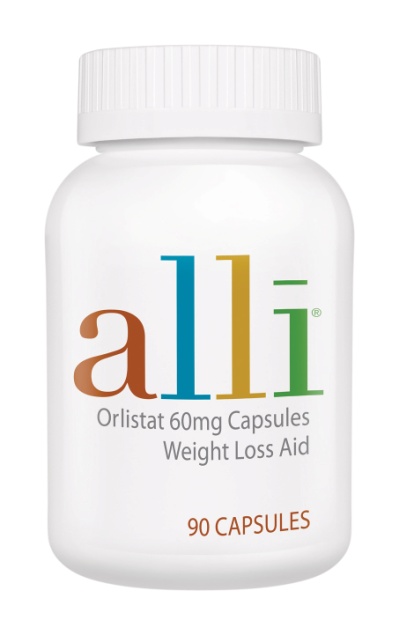 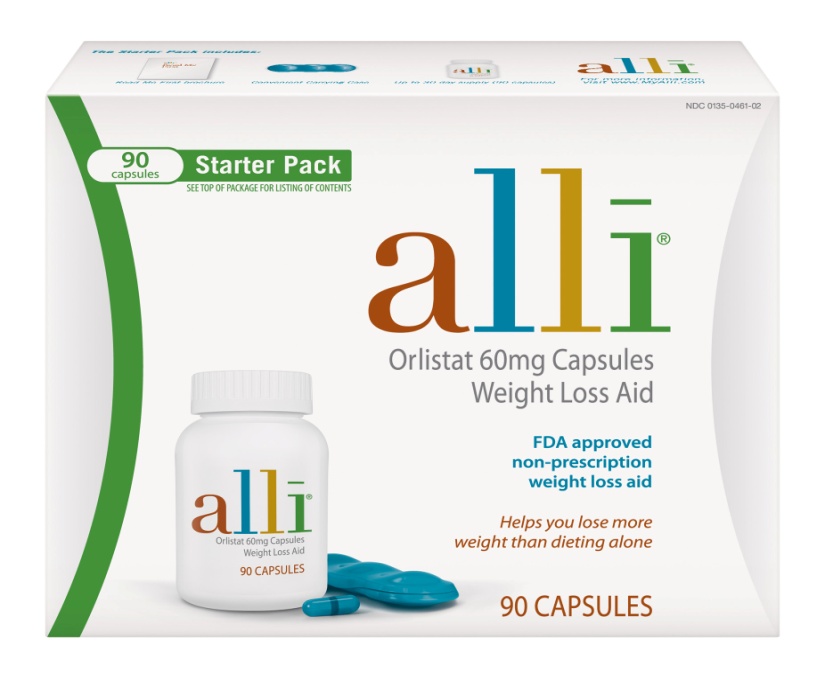 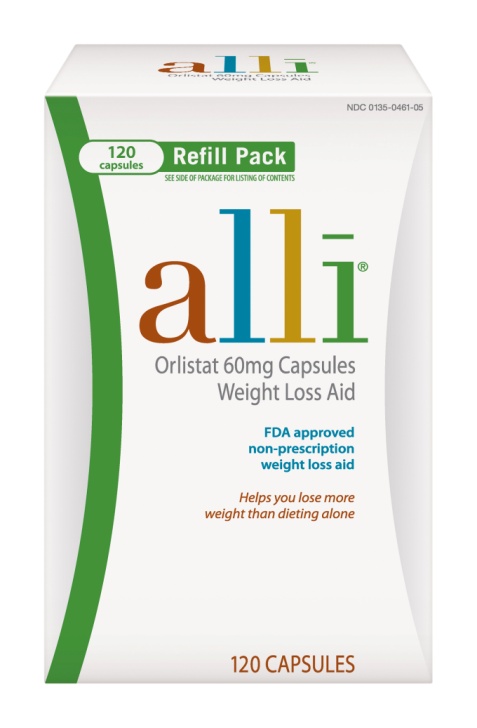 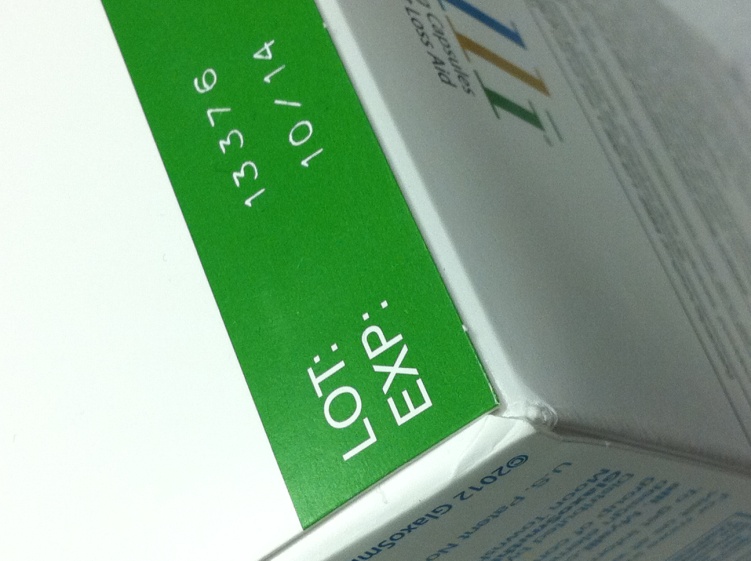 